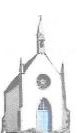 Association “Amis de la Chapelle N.D. d ’Espérance” à Etables-sur-MerBulletin d’adhésion 2022 / 2023(exercice 1° oct. 2022 à 30 sept 2023)Nom :Prénom :Adresse :N° tel fixe :                                              tel portable :Adresse Internet :Déclare adhérer à l’Association “Amis de la Chapelle Notre-Dame d ‘Espérance” pour l’exercice 2022/2023Versement à l’ordre de l’Association de la somme de :…………………………..….€Montant mini : 10 €Dépôt ou envoi :- soit au Trésorier : Jean-Paul Salino, 15 rue des Roches Brunes, 22680 Etables s/ Mer- soit au Vice-Président : André Faramus, 37 rue du point du Jour, 22680 Etables s/ MerNota  : Les travaux necessaires pour lutter contre l’humidité en facade ne pourront etre realisés que lorsque les fonds necessaires auront été réunis, merci d’avance !